РОЗПОРЯДЖЕННЯМІСЬКОГО ГОЛОВИм. СумиЗ метою забезпечення додержання правил мережевої безпеки та недопущення витоку інформації, додержання стандартів комп’ютерної техніки та програмного забезпечення Сумської міської ради, запобігання псуванню чи пошкодженню існуючих обчислювальних мереж, врахування необхідності монтажу чи заміни обчислювальних мереж в приміщеннях, що плануються до ремонту чи перепланування, керуючись пунктом 20 частини четвертої статті 42 Закону України «Про місцеве самоврядування в Україні»:1. Внести зміни до Положення про організацію договірної роботи, затвердженого розпорядженням міського голови від 14.02.2017 № 39-Р, а саме:1.1. Доповнити пункт 4.5. розділу IV підпунктом 7 наступного змісту:«7) начальником відділу інформаційних технологій та комп’ютерного забезпечення Сумської міської ради у випадках, визначених пунктом 4.10. даного розділу Положення.»1.2. Підпункти 7 та 8 пункту 4.5. розділу IV вважати підпунктами 8 та 9 відповідно.1.3. Доповнити розділ IV пунктом 4.10. наступного змісту:«4.10. Відділ інформаційних технологій та комп’ютерного забезпечення Сумської міської ради погоджує проекти договорів, щодо закупівлі, обслуговування, підтримки комп’ютерної, оргтехніки, обчислювальних мереж, програмного забезпечення, інформаційних систем у виконавчих органах Сумської міської ради, інші договори щодо використання, впровадження, розробки, закупівлі, надання послуг в галузі інформаційних технологій та з питань, що стосуються комп’ютерної, оргтехніки та обчислювальних мереж, договори що стосуються здійснення ремонтів, перепланувань, реконструкцій приміщень, в яких знаходяться виконавчі органи Сумської міської ради, які мають чи повинні мати на своїй площі обчислювальні мережі.»1.4. Пункти 4.10-4.13 розділу IV вважати пунктами 4.11-4.14 відповідно.Міський голова								   О.М. ЛисенкоБєломар В.В. 700-572Розіслати: керівникам виконавчих органів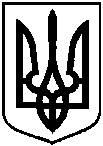 від 26.10.2017     № 364-Р        Про внесення змін до Положення про організацію договірної роботи